KNOWLYMPICS 2020Les jeux de partage de connaissances KNOW-HOW3000Chers partenaires,Dans le cadre de notre programme de gestion des connaissances KNOW-HOW3000, nous avons développé un Processus de Capitalisation d’Expériences afin de promouvoir l'apprentissage et le partage entre nos partenaires.  À cette fin, nous produisons des présentations d'une page (« Bonnes pratiques » et « apprenons des échecs » en un coup d’œil) ainsi que des descriptions détaillées (« Bonnes pratiques » et « apprenons des échecs » en détail) sur la base des expériences et des connaissances fournies par les organisations partenaires, et les partageons sur notre plateforme de connaissances: knowhow3000.orgAfin de recueillir ces expériences, nous avons inventé les jeux de partage de connaissances KNOW-HOW3000: le fameux  KNOWLYMPICS ! Fort des résultats et succès significatifs obtenus lors des trois premières éditions de KNOWLYMPICS, nous avons décidé d'approfondir notre jeu de partage des connaissances et nous vous invitons à participer à la 5ème édition de KNOWLYMPICS 2019                    avec un accent particulier sur le plaidoyer (policy dialogue) Si vous avez une expérience positive (bonnes pratiques) ou des expériences négatives (apprenons des échecs) liées au plaidoyer - le KNOWLYMPICS de cette année est pour vous ! Il peut s’agir par exemple, d’expériences dans :engager un certain groupe ou des décideurs sur une question politique ;établir un programme politique par la sensibilisation, l'engagement des médias, le lobbying, etc ;la collaboration au sein d'un réseau pour soutenir une cause politique ;soutenir la formulation ou la révision d'une politique ;ou en jouant un rôle dans la mise en œuvre d'une certaine politique.Vous aurez la chance, non seulement de remporter un Grand Prix pour votre organisation, mais aussi: « ...ceux qui partagent gagnent toujours quelque chose, car le partage nous profite à tous » (Caritas Kaolack, Sénégal)Comme d'habitude, nous tirerons au sort les organisations gagnantes parmi toutes les soumissions et elles recevront des prix entre 500 et 1000 Euros. Les prix peuvent être utilisés à des fins de gestion des connaissances en fonction des besoins des organisations gagnantes. Il peut s'agir d'une visite d'échange à une autre organisation, d’une formation pour votre personnel, d’équipements pour le bureau ou de toute autre récompense matérielle pouvant servir dans le travail quotidien ou sur le projet de l'organisation. 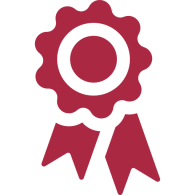 N'oubliez pas que tous les participants sont gagnants, car chaque expérience sera publiée sur la plateforme KNOW-HOW3000 et partagée dans notre réseau de connaissances.Comment participerPour participer, veuillez remplir l’un des questionnaires suivants ...Questionnaire pour le partage d'une expérience positive (cliquez ici)Questionnaire pour le partage d'une expérience négative (cliquez ici)... et envoyez-le à Elisabeth Moder ou Petra Herout:Elisabeth.moder@horizont3000.at et petra.herout@horizont3000.atPour choisir votre expérience, veuillez tenir compte des critères suivants:Vous êtes un partenaire de projet actuel (assistance technique ou projet de financement) de HORIZONT3000 ou de notre Organisation Membre.L'expérience doit faire référence à une méthode utilisée dans le cadre de la gestion des eaux pluviales, à une stratégie ou approche globale de l'organisation en matière de gestion des eaux pluviales ou à toute autre pratique appliquée dans votre travail ou dans celui de vos organisations partenaires dans le domaine de la gestion des eaux pluviales.1L'expérience doit être considérée comme potentiellement pertinente pour d'autres organisations dans notre réseau de connaissances. Le plus important, c’est la possibilité d'en tirer des leçons !Les expériences négatives et les échecs peuvent faire partie du travail de projet réussi et nous en apprendre beaucoup ! C'est pourquoi nous encourageons tout particulièrement la soumission d'expériences négatives pertinentes. L'expérience est la somme des erreurs et des leçons qui en découlent. Nous sommes sûrs que vous avez beaucoup de témoignages et d'expériences sur la gestion des eaux pluviales qui valent la peine d'être partagés et qui peuvent être des sources d’inspiration pour d'autres. C'est pourquoi nous attendons avec impatience de recevoir vos soumissions !Votre équipe de gestion des connaissances HORIZONT3000,Martina, Sarah, Petra et Elisabeth    www.knowhow3000.org   km@horizont3000.atDATE LIMITE DE SOUMISSION 5 Février 2021Tous les questionnaires remplis de manière complète et compréhensible et soumis au plus tard le 5 Février 2021 seront pris en compte!